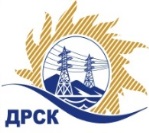 Акционерное Общество«Дальневосточная распределительная сетевая  компания»ПРОТОКОЛ ПЕРЕТОРЖКИСпособ и предмет закупки: открытый запрос предложений на право заключения Договора на выполнение работ «Ремонт ограждения ТП СП "ЗЭС"» . Плановая стоимость закупки:  3 036 000,00 руб., без учета НДС (3 582 480,00  руб. с учетом НДС). Закупка 3012.1 р. 1.1 ГКПЗ 2018ПРИСУТСТВОВАЛИ: члены постоянно действующей Закупочной комиссии 2-го уровня АО «ДРСК». ВОПРОСЫ ЗАСЕДАНИЯ ЗАКУПОЧНОЙ КОМИССИИ:В адрес Организатора закупки поступило 4 (четыре) заявки на участие в  процедуре переторжки на участие в переторжке, конверты с которыми были размещены в электронном виде на сайте Единой электронной торговой площадки (АО «ЕЭТП»), по адресу в сети «Интернет»: https://rushydro.roseltorg.ru.Вскрытие конвертов было осуществлено в электронном сейфе Организатора закупки на ЕЭТП, в сети «Интернет»: https://rushydro.roseltorg.ru автоматически.Дата и время начала процедуры вскрытия конвертов с заявками на участие в переторжке: в 10:00 часов благовещенского времени 17.07.2018 Место проведения процедуры вскрытия конвертов с заявками на участие в процедуре переторжки: Единая электронная торговая площадка, в сети «Интернет»: https://rushydro.roseltorg.ruСекретарь Закупочной комиссии 1 уровня  АО «ДРСК»                       		 М.Г. ЕлисееваКоврижкина Е.Ю.Тел. 397208№ 509/УКС-Пг. Благовещенск17 июля 2018.№п/пНаименование Участника закупки и место нахожденияЦена заявки до переторжки, руб. без НДС.Цена заявки после переторжки без НДС, руб.1ООО «ПромЭлектроСтрой» 
ИНН/КПП 2807015739/280701001 
ОГРН 11028070005593 000 466.002 732 440,002ООО «Прометей»
ИНН/КПП 2801100321/280101001 
ОГРН 10428000360703 020 390.002 929 780,003ООО "ДИНАСТИЯ" 
ИНН/КПП 2801128260/280101001 
ОГРН 10828010005903 024 300.002 729 404,004ООО «Прометей+» ИНН/КПП 2801101798/280101001 
ОГРН 10528000303923 022 331.402 945 818,00